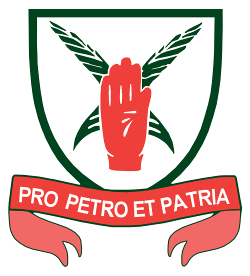 St Edmund Arrowsmith Catholic High SchoolMock Examination					Thursday 28th November to Friday 6th DecemberParents Evening						Thursday 16th January Trial Examinations					Thursday 27th February to Friday 6th March	Trial Results Day					Wednesday 25th March Leaving Mass						12:15pm Wednesday 6th MayStart of the GCSE Examinations				Monday 11th May Year 11 Leavers’ Assembly				Tuesday 2nd JuneEnd of the GCSE Examinations				Wednesday 24th June 							Pupils must be available up to and including the above date Leavers’ Ball						Friday 3rd July  				Results Day						9:30am Thursday 20th August Certificate Presentation Evening				November date to be confirmed